Particulars(Events, Products or Minor Assets)Version 1.1THE PARTIESandIMPORTANT INFORMATIONThese Particulars must be read together with the Short Form Terms and Conditions.Some capitalised terms used in these Particulars are defined at item 10.IMPORTANT DATESSERVICE OUTLETFUNDINGFunding Amount(s)The Funding We will provide to You is GST exclusive and comprises per-annum/milestone/one-off Funding amounts set out below, to be paid in accordance with item 4.2:Funding Type * Note: This year/period to which Funding relates is included for information. The Funding will be paid in accordance with item 4.2Timing of PaymentsPayment will be made within  of the ‘effective date’.Where applicable,  payments will be prorated for the financial year. The first  instalment Payment will be made within  of the ‘effective date’. Provided that You are up-to-date with the Reporting Requirements, each remaining  instalment will be paid to You in advance, within  after receipt of the relevant milestones as specified in item 6.FUNDED PURPOSEThe Funded Purpose is as specified below.One-off Funding for purchase of assetsOther one-off Funding for delivery of an event or productREPORTING REQUIREMENTSThis item sets out the Reporting Requirements for the Funding, which must be met to Our satisfaction.[insert]QUALITY STANDARDSNot applicableSPECIAL CONDITIONS AND OTHER MATTERSSpecial Conditions – StandardYou must maintain accurate records and accounts of expenditure in relation to the Funding for at least 7 years from the end of this Agreement.You must provide Us with all financial information We request in relation to the Funding.We may conduct audits of Your records and financial accounts in relation to the Funding and You must make available all information that We, or Our auditors, request in relation to any such audit. Special Conditions – Additional Other InsuranceNot applicableDepartures from Short Form Terms and ConditionsNot applicable NOTICE DETAILSYouUsDEFINITIONS FOR PARTICULARSIn these Particulars, unless otherwise stated or a contrary intention appears:“Online Reporting System” means Our online reporting system for the electronic lodgement of data and reports and which is:subject to subparagraph (b), and unless stated otherwise in the Reporting Requirements, P2i; or as otherwise notified by Us to You from time to time; “Our Website” means the website at Department of Seniors, Disability Services and Aboriginal and Torres Strait Islander Partnerships (https://www.dsdsatsip.qld.gov.au/)  or such other website as We may from time to time notify You; and“P2i” means Our reporting system known as ‘Procure to Invest’ and which is available through Our Website or as otherwise notified by Us from time to time;“Short Form Terms and Conditions” means the document titled ‘(Short Form) Terms and Conditions’, version 1.2, published on the website at http://www.hpw.qld.gov.au/SiteCollectionDocuments/UpdatedShortFormtermsandconditions.pdf or such other website as We may from time to time notify You.Note: If You cannot locate the Short Form Terms and Conditions, please contact Us and We will assist You or provide You with a copy.Department of Seniors, Disability Services and Aboriginal and Torres Strait Islander Partnerships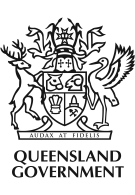 STATE OF QUEENSLAND, through the Department of Seniors, Disability Services and Aboriginal and Torres Strait Islander PartnershipsFunded Organisation ABN/ACNOrg. numberAgreement numberAgreement Expiry DateService outlet numberService outletDepartmental region/area where service outlet is locatedService Type - Service User Description Funding Period*Funding Amount (excl. GST) 1.1 1.2 Funding Amount (excl. GST) Effective Date Currency Description and Funding amount one-off (excl. GST)Description and Funding amount (excl. GST)Your contact officer (person and/or position)Postal addressTelephone numberE-mail addressOur contact officer(person and/or positionPostal addressTelephone numberE-mail address